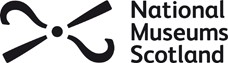 COMPLAINTS HANDLING- QUARTER 3 REPORT (2023/24) -SUMMARYWe record and report on complaints in accordance with our Complaints Handling Procedure.This is our third quarterly report for Financial Year 2023/24.The statistics on page 2 of this report show our complaints handling performance for Quarter 3 (01 October – 31 December 2023).We also gather information that is more comment or compliment to help us continually improve the service we provide to the public.COMPLAINTS HANDLING PERFORMANCEThe key points to note for Quarter 3 are:We recorded 14 complaints in total.All the complaints were considered at the frontline resolution stage and 71% were closed within 5 working days. No complaints were escalated to the review stage. AWARENESS The Standards of Service page on our website explains our complaints handling arrangements and helps to make the process user-friendly.In addition, an internal Intranet page provides guidance to all staff on receiving, handling and reporting complaints. Keith PentlandDirector of Finance & Resources27 February 2024Performance Indicator analysis 2023/24Performance Indicator analysis 2023/24Q1Q2Q3Ref.Measure1total number of complaints received915142number of complaints considered at the frontline resolution stage915143percentage of complaints considered at the frontline resolution stage100%100%100%4number of complaints closed at the frontline resolution stage within 5 working days915105percentage of complaints closed at the frontline resolution stage within 5 working days100%100%71%6number of complaints where an extension to the 5 working day timeline has been authorised0007percentage of complaints where an extension to the 5 working day timeline has been authorised0%0%0%8number of complaints upheld at the frontline resolution stage1229number of complaints partially upheld at the frontline resolution stage39610number of complaints not upheld at the frontline resolution stage54611number of complaints remaining open at the frontline resolution stage00012percentage of closed complaints upheld at the frontline resolution stage11%13%14%13percentage of closed complaints partially upheld at the frontline resolution stage33%60%43%14percentage of closed complaints not upheld at the frontline resolution stage56%27%43%15percentage of complaints remaining open at the frontline resolution stage0%0%0%16average time in working days to resolve complaints at the frontline resolution stage22417number of complaints considered at the review stage of the CHP00018percentage of complaints considered at the review stage of the CHP0%0%0%19number of complaints resolved at the review stage within 20 working days00020percentage of complaints resolved at the review stage within 20 working days21number of complaints where an extension to the 20 working day timeline has been authorised00022percentage of complaints where an extension to the 20 working day timeline has been authorised23number of complaints upheld at the review stage 00024number of complaints partially upheld at the review stage 00025number of complaints not upheld at the review stage 00026number of complaints remaining open at the review stage00027percentage of complaints upheld at the review stage 28percentage of complaints partially upheld at the review stage 29percentage of complaints not upheld at the review stage 30percentage of complaints remaining open at the review stage31average time in working days to resolve complaints at the review stage